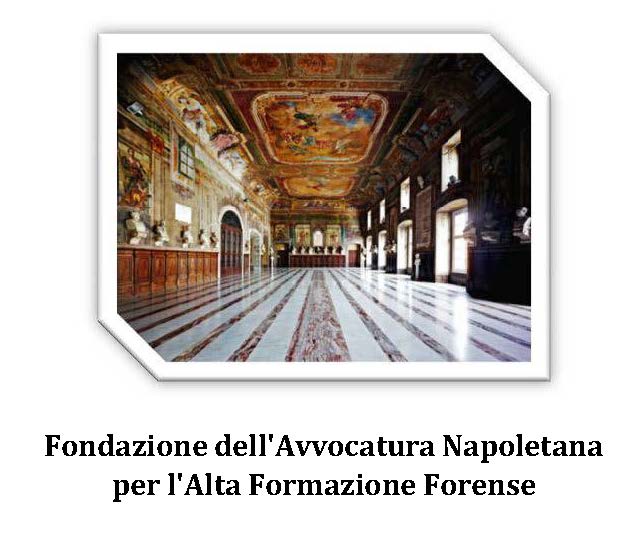 SCUOLA FORENSEMODULO ISCRIZIONEal corso obbligatorio di integrazione della pratica professionale (Legge n. 247/2012 e D.M. 17/2018 e successive modifiche)che si terrà secondo quanto previsto dal D.M. 17/2018 e dalle linee guida del CNF, con decorrenza dal 8 novembre 2022, obbligatoria per gli iscritti al registro dei praticanti a fare data dal 31 marzo 2022, semestre: novembre 2022 – aprile 2023Il/La sottoscritto/a Dott./Dott.ssa_________________________ nato/a il ____________a ___________________, domiciliato/a in______________________alla via ___________________________, C.F.___________________________, iscritto/a nel Registro dei Praticanti del Consiglio dell’Ordine degli Avvocati di ____________ il _________, praticante presso lo studio dell’Avvocato____________________________________, tel._______________ cell._____________________, email__________________________, laureato il _________________, presso l’Università_______________________iscritto al registro dei Praticanti presso il COA di Napoli in data ________________()consapevole dell’obbligo di frequenza delle ore minime obbligatorie ex art. 7, comma 4 D.M. 17/2018 (almeno 80 % di 53 ore nel primo e secondo semestre, e 80 % di 54 ore nel terzo semestre) CHIEDEdi essere ammesso/a al corso con frequenza obbligatoria di cui alla Legge 247/2012 ed al D.M. 17/2018 per la ammissione all’esame di avvocato della durata di diciotto mesi (tre semestri), per i seguenti semestri: □ novembre 2022 – aprile 2023 □ maggio 2023 – ottobre 2023□ novembre 2023-aprile 2024DICHIARAdi essere a conoscenza che i dati personali comunicati dal sottoscritto/a saranno utilizzati per i necessari adempimenti di natura amministrativa e connesse alle attività della Scuola e correlate, pertanto, ne autorizza l’uso e la conservazione;di essere a conoscenza che l’ammissione alle prove di verifica intermedie e finale presuppone la presenza ad almeno due terzi delle lezioni (80% di n. 53 o 54 ore) e che il mancato superamento della prova intermedia comporta la ripetizione dello stesso semestre, ed il mancato superamento della prova finale impedisce il rilascio del certificato di compiuta pratica per l’accesso all’esame di abilitazione; di essere a conoscenza che le lezioni potranno essere audio-videoregistrate;di essere a conoscenza che ciascun semestre, sotto il profilo didattico, è autonomo;di essere edotto che la classe, a discrezione della Fondazione, sarà unica o articolata in due gruppi a seconda che l’ iscrizione, dal punto di vista personale, sia al primo, o al secondo semestre. All’atto della iscrizione versa l’importo di €150,00 relativo ad un semestre. Per l’iscrizione al secondo semestre: si riserva di allegare autocertificazione di superamento della prova intermedia del primo semestre con frequenza obbligatoria (aprile 2022- ottobre 2022), conseguito presso la Scuola o presso altra scuola riconosciuta ed accreditata presso il CNF)		Data _______										Firma_______________